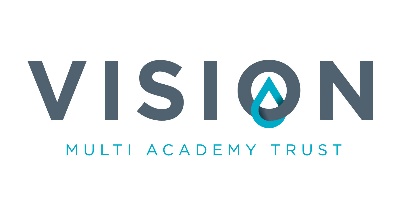 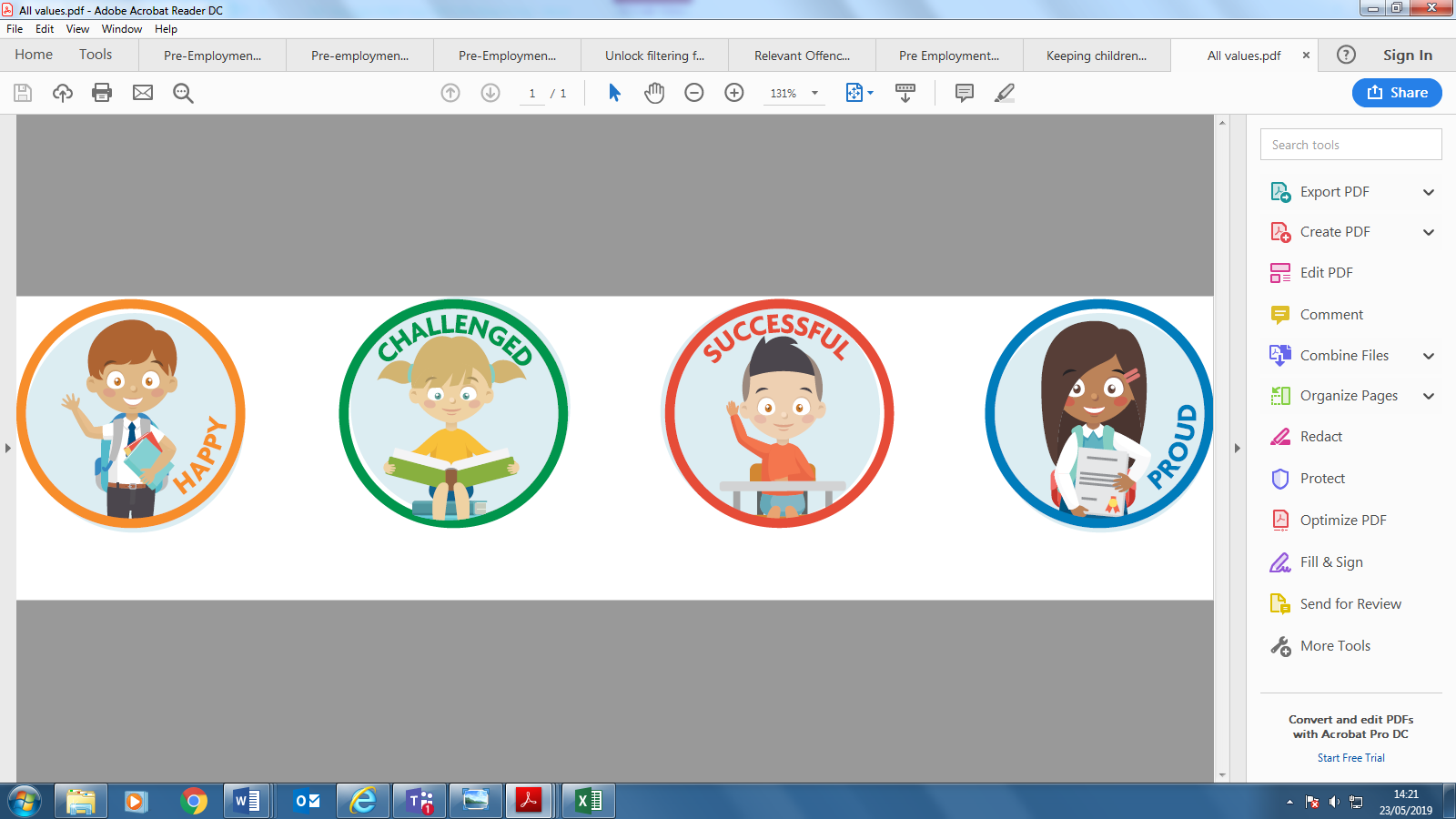 TEACHING ASSISTANT LEVEL 2APPLICATION PACKWhy Join Vision Multi Academy TrustVision Multi Academy Trust is a community of schools in which our children come first; we are proud of each and every one of them and want them to thrive, flourish and achieve their full potential within a supportive, caring inclusive environment.The schools in our trust have come together to recruit, retain and develop the highest quality staff in order to deliver the best educational outcomes – and be the employer of choice.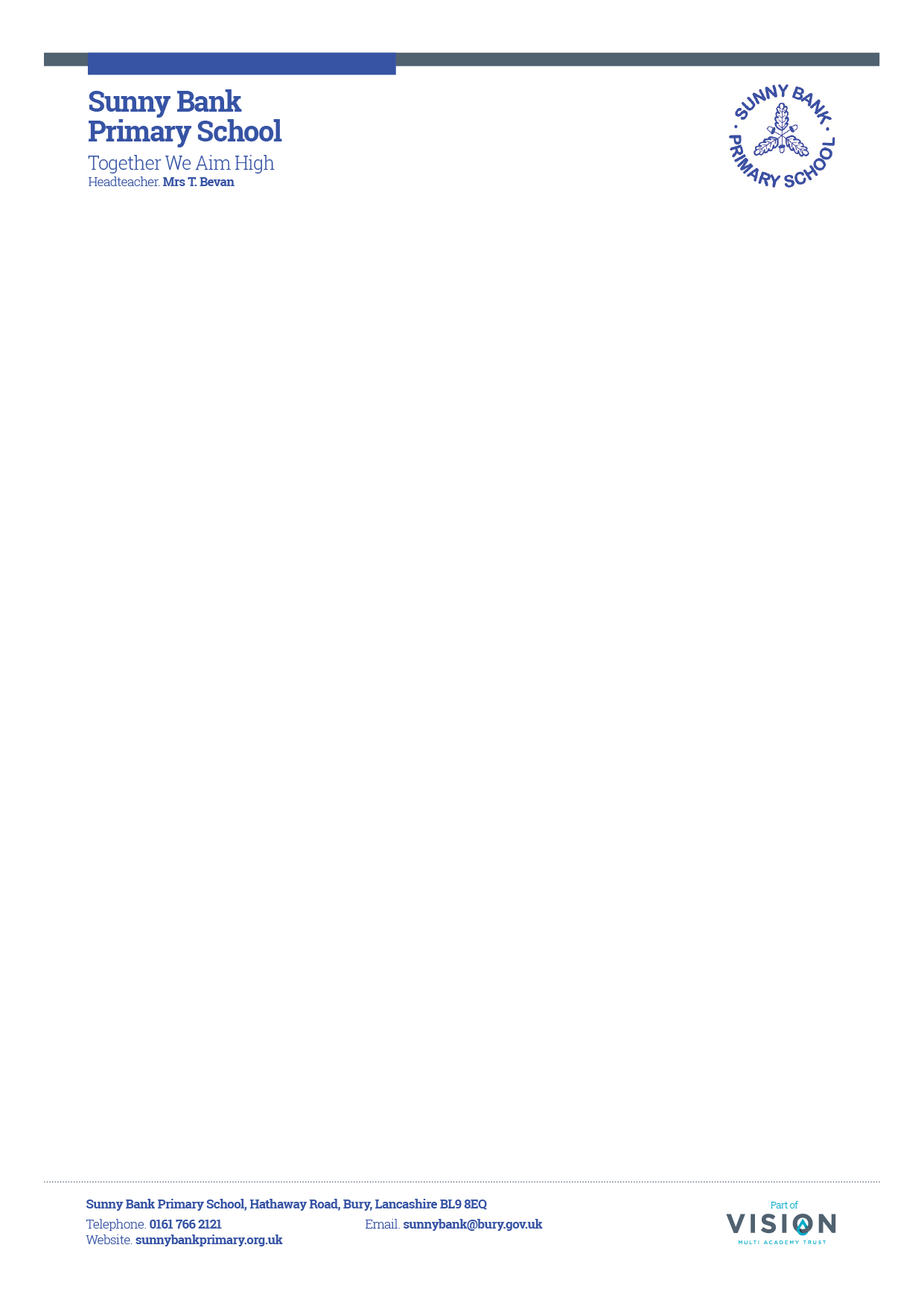 Required for 1st September 2021The Staff and Governors of Sunny Bank Primary School wish to appoint an enthusiastic, cheerful and highly motivated temporary Level 2 Teaching Assistant to join our hardworking, friendly, dedicated and successful school team to support children across school with Social, Emotional and Mental Health needs.This post is temporary whilst the children remain in school, their needs remain the same and the Educational Health Care funding is in place.Hours of work are 22.5 per week, Monday to Friday, term time only, worked in accordance with service requirements.  The salary for this post is £10,239.04 per annum.Experience of employment within a school setting is essential.  Applicants must possess NVQ2 in Teaching Assistance or equivalent qualification.Sunny Bank Primary School is a caring, inclusive, multicultural school.To join our team you will:- Have high expectations of children and be committed to raising their achievementBe a dedicated professional who can work as part of a teamHave excellent communication skills in dealing with children, staff, parents, governors and the wider communityBe eager to develop innovative ideas that excite and inspire our childrenBe flexible, energetic and motivatedHave excellent organisational and skillsUse your individual strengths to enhance the work of the whole school communityVisits to the school are welcomed and encouraged. If you would like to arrange a visit or speak to the Headteacher please contact us on 0161 766 2121 to make an appointment.Interviews will be held on Thursday 24th June (am).Employees of Sunny Bank Primary School have a responsibility for, and must be committed to, safeguarding and promoting the welfare of children and young people and for ensuring that they are protected from harm.  Appointment is subject to a satisfactory enhanced disclosure from the Disclosure and Barring Service.Please visit our school website www.sunnybankprimary.org.uk to find out more about our school.Application forms are returnable to Mrs S Dewhurst, School Business Manager at Sunny Bank Primary School, Hathaway Road, Bury, BL9 8EQ (email sdewhurst@visionmat.com) by noon on Friday 18th June 2021.